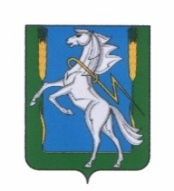 СОВЕТ ДЕПУТАТОВ МИРНЕНСКОГО СЕЛЬСКОГО ПОСЕЛЕНИЯСОСНОВСКОГО МУНИЦИПАЛЬНОГО РАЙОНА ЧЕЛЯБИНСКОЙ ОБЛАСТИчетвертого созыва третьего СОЗЫВАТОВ РЕШЕНИЕ от «23» декабря 2019 года 							        № 49О внесении изменений и дополнений в Положение«О размещении сведений о доходах, расходах, об имуществе и обязательствах имущественного характера лиц, замещающих муниципальные должности в Мирненском сельском поселении Сосновского муниципального района, и членов их семей на официальном сайте органов местного самоуправления Мирненского сельского поселения Сосновского муниципального района в сети Интернет», утвержденноерешением Совета депутатов Мирненского сельского поселения от «25» декабря 2017 года №38 В соответствии с Законом Челябинской области от 05 ноября 2019 года №18-ЗО «О внесении изменений в статьи 3.2 и 3.6 Закона Челябинской области «О противодействии коррупции в Челябинской области» Совет депутатов Мирненского сельского поселения Сосновского муниципального района четвертого созываРЕШАЕТ:1. Внести следующие изменения и дополнения в Положение «О размещении сведений о доходах, расходах, об имуществе и обязательствах имущественного характера лиц, замещающих муниципальные должности в Мирненском сельском поселении Сосновского муниципального района, и членов их семей на официальном сайте органов местного самоуправления Мирненского сельского поселения Сосновского муниципального района в сети Интернет», утвержденное решением Совета депутатов Мирненского сельского поселения Сосновского муниципального района от «25»  декабря 2017 года №38 (с изменениями, внесенными решением Совета депутатов Мирненского сельского поселения Сосновского муниципального района от «31» августа 2018 года №23):1.1. Пункт 2 изложить в следующей редакции:«Сведения о доходах, расходах, об имуществе и обязательствах имущественного характера депутатов Совета депутатов Мирненского сельского поселения Сосновского муниципального района, а также о совершении сделок по приобретению земельных участков, других объектов недвижимости, транспортных средств, ценных бумаг, акций (долей участия, паев в уставных (складочных) капиталах организаций) депутатами Совета депутатов Мирненского сельского поселения Сосновского муниципального района, их супругами и (или) несовершеннолетними детьми в течение календарного года, предшествующего году представления сведений (далее - отчетный период), если общая сумма таких сделок превышает общий доход депутата и его супруги (супруга) за три последних года, предшествующих отчетному периоду, с представлением сведений об источниках получения средств, за счет которых совершены эти сделки, размещаются кадровой службой Администрации Мирненского сельского поселения Сосновского муниципального района на официальном сайте органов местного самоуправления Мирненского сельского поселения Сосновского муниципального района в сети Интернет: http://www.mirnenskoe.eps74.ru»).».1.2. Пункт 5 после подпункта 5 дополнить новым абзацем следующего содержания:«Сведения о расходах размещаются при наличии правовых оснований для размещения таких сведений (если приобретены имущество или имущественные права, предусмотренные Федеральным законом от 3 декабря 2012г. №230-ФЗ «О контроле за соответствием расходов лиц, замещающих государственные должности, и иных лиц их доходам»).».2. Обнародовать настоящее Решение на информационных стендах на территории Мирненского сельского поселения Сосновского муниципального района и разместить на официальном сайте органов местного самоуправления Мирненского сельского поселения Сосновского муниципального района в сети «Интернет» по адресу: http://www.mirnenskoe.eps74.ru.3. Настоящее Решение вступает в силу со дня его обнародования.Председатель Совета депутатов Мирненского сельского поселения_______________А.В. БелобородовМ.п.ГлаваМирненского сельского поселения_________________ А.Н. НовокрещеновМ.п.